Le dossier complet et validé par l’IEN (projet + devis + état des lieux des pratiques) doit parvenir à la DSDEN à evelyne.coggiola-tamzali@ac-creteil.fr au plus tard le 17 décembre 2020. Les écoles sont donc invitées à déposer leur dossier en amont auprès de leur IEN.A remplir par l’école.A transmettre, via l’IEN pour validation, à la DSDEN, Bureau 914, Pôle 1er degré de l’IEN adjointe à l’IA-DASEN, à l’attention d’Evelyne Coggiola-Tamzali, chargée de mission Arts et culture, evelyne.coggiola-tamzali@ac-creteil.fr  ATTENTION : Cette demande doit être accompagnée de devis et du document « Etat des lieux des pratiques artistiques et culturelles » renseigné. Les dossiers incomplets seront refusés.IDENTIFICATION DE L’ECOLE PORTEUSE DU PROJETÉcole (nom, adresse, téléphone, mail) : ……………………………………………………………………………..      Nom de la directrice, du directeur : …………………………………………………………………………………..Noms des enseignants (au moins 2), niveau et effectif de chaque classe : ………………………………………………………………………………………………………………………………...………………………………………………………………………………………………………………………………...Ecole située en : REP REP + QPV (quartier politique de la ville) Zone banaleCirconscription de : ………………………………………………………………………………………………………                                                                               Représentée par l’IEN : …………………………………………………………………………………………………..S’il y a lieu, référent(e) du projet dans la circonscription : ……………………………………………………….DESCRIPTION DE LA DEMANDEDomaine artistique concerné : ……………………………….Beaux-arts (peinture, sculpture, architecture, dessin, gravure), Spectacles (Musique, théâtre, opéra, danse, cirque, marionnettes), Photographie et cinéma, Arts décoratifs et appliqués (vêtement, design, affiche, publicité et caricature), Poésie, éloquence et littérature, Expression contemporaine (BD, performances, vidéo, installations, arts de la rue).Intitulé du projet :……………………………………………………………………………………………..Seules les actions prévues après le 1er mars 2021 pourront être financées.Justifier l’articulation de ce projet avec le projet d’école :……………………………………………………………………………………………………………………………………………………………………………………………………………………………………………………………………………………………………………………………………………………………………………………………………………………………………………………………………………………………………………………………….ATTENTION : Le document « Etat des lieux des pratiques artistiques et culturelles » des classes ou cycles concernés par ce projet doit être renseigné et associé à la demande de financement. S’il y a lieu, description de l’intervention du professionnel des arts et/ou de la cultureIntervenant (nom, prénom, spécialité) : Structure culturelle partenaire (nom de la structure et de son référent, adresse, téléphone, mail) :  Volume horaire global ……………….Dates des séances en co-intervention avec le professionnel (ou période) : ……………………………………………………………………………………………………………………………….. S’il y a lieu, description des sorties, visites, spectacles prévus S’il y a lieu, description des besoins en livresLes devis doivent être établis à l’ordre de la DSDEN et joints à cette demande (voir exemple de devis, annexe 1). Les dossiers incomplets seront refusés.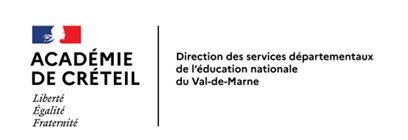 PROJET ARTISTIQUE ET CULTURELDEMANDE DE FINANCEMENT2020-2021 / 2nd appel à projetsLe projet pédagogiqueL’équipe pédagogique élabore un projet précisant :les objectifs du projet et son articulation avec le projet d’école dans le cadre de la mise en œuvre des programmes officiels et du parcours d’éducation artistique et culturelle ;la programmation des activités ;les compétences visées, avec des éléments de différenciation ;les fonctionnements prévus avec les rôles respectifs des enseignants et des intervenants, s’il y a lieu ;les modalités d’évaluation ;les moyens prévus pour sa mise en œuvre.Dates :du :au :Grands objectifs de formation visés par l’enseignant dans le cadre du PEAC [identifier en cochant la ou les case(s)]Principales activités prévuesFREQUENTER (rencontres) cultiver sa sensibilité, sa curiosité et son plaisir à rencontrer des œuvres. échanger avec un artiste, un créateur appréhender des œuvres et des productions artistiques identifier la diversité des lieux et des acteurs culturels de son territoirePRATIQUER (pratiques) utiliser des techniques d’expression artistiques adaptées à une production mettre en œuvre un processus de création concevoir et réaliser la présentation d’une production s’intégrer dans un processus collectif réfléchir sur sa pratiqueS’APPROPRIER (connaissances)  exprimer une émotion esthétique et un jugement critique utiliser un vocabulaire approprié à chaque domaine artistique ou culturel mettre en relation différents champs de connaissances mobiliser ses savoirs et ses expériences au service de la compréhension de l’œuvreDescription rapide du déroulé du projet (en précisant, notamment, l’implication de chaque classe et les liens entre elles ainsi que les liens du projet avec les autres disciplines) :Nombre totalde séances 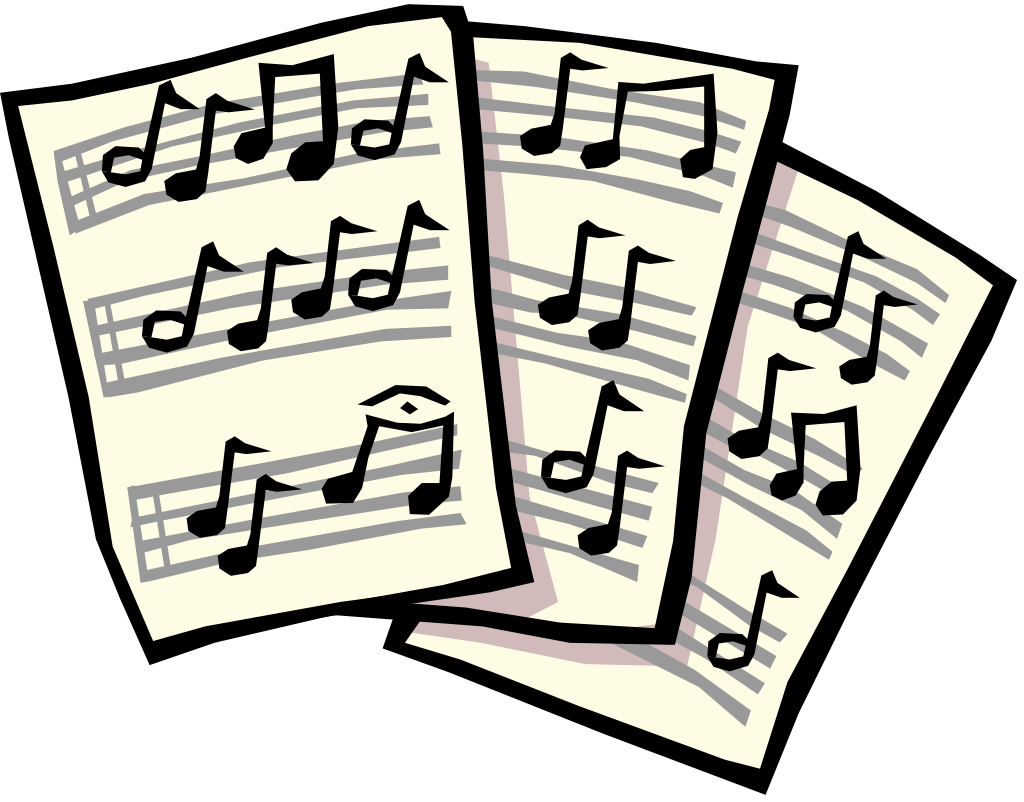 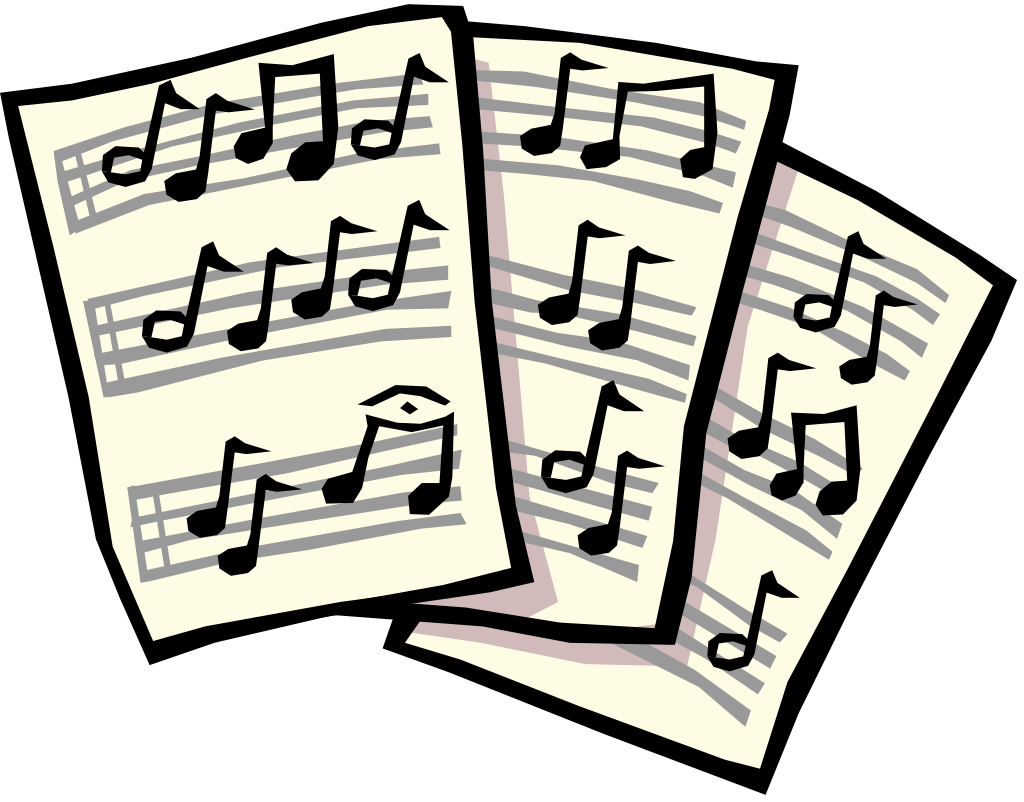 RépartitionRépartitionNombre totalde séances Nombre de séances en co-interventionNombre de séances effectuées par l’enseignant seul Fréquence par semaineDurée d’une séance en co-intervention (minutes)Lieu de pratique de l’activitéNature de la finalisation(exposition, découverte d’un lieu, spectacle, écriture…) Activités et spécificités apportées par l’intervenant : Activités mises en place par l’enseignant en dehors de la présence de l’intervenant : Organisation pédagogique retenue (groupe classe, ateliers, groupes de travail…)Rôle de l’enseignant pendant l’intervention :Rôle de l’intervenant :Lieu, thème, date de la/des sortie(s) :Nombre d’élèves concernés :Mode de déplacement envisagé :Exploitation de la/des sortie(s) dans le projet :Type de livres :Activités mises en place avec les livres :BUDGET DU PROJETNb : le total des financements doit être égal au total des dépensesDépensesFinancementsIntervenant(s) :Nombre d’heures d’intervention : ……… hTaux horaire : ………… €       Sous total :	  ……………… €Collectivités territoriales : ………………. €Livres :- …………………………  coût : ………… €- …………………………  coût : ………… €     Sous total :	  ……………… €Ecole: …………………………………….…. €Billetterie pour sorties, visites, spectacles :- …………………………  coût : ………… €- …………………………  coût : ………… €     Sous total :	  ……………… €Autre (préciser) : ………………………… €Transport en autocar : - …………………………  coût : ………… €- …………………………  coût : ………… €     Sous total :	  ……………… €DSDEN : Préciser les 2 types de dépense pour lesquels le financement de la DSDEN est sollicité  (intervenant, livres, billetterie ou transport en autocar) :- …………………………  coût : ………… €- …………………………  coût : ………… €                   Total  : ……………… €                       (maximum 1000 €)Fournir les devis correspondants établis à l’ordre de la DSDEN (voir exemple de devis)TOTAL DES DEPENSES :  ……………………… €TOTAL DES FINANCEMENTS :  ……………………… €Avis du directeurDate / SignatureAvis de l’Inspecteur de l’Education nationale  Date / Signature